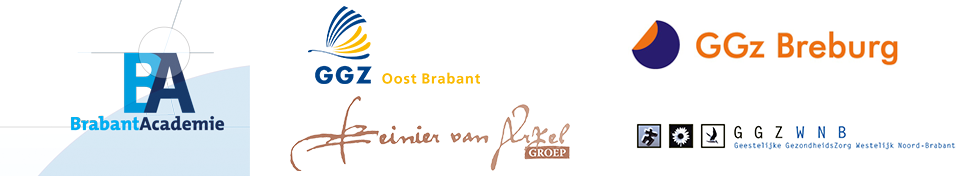 Workshop ronde 1: 	13.30 uur – 14.30 uur1. Schemata van Young gedurende de levensloop; implicaties voor de klinische praktijk met ouderenMarjolein Legra, klinisch psycholoog/ psychotherapeutOuderenpsychiatrie GGZWNBVan de maladaptieve schemata van Young wordt aangenomen dat ze ontstaan in de vroege kindertijd, waarna ze vaak een ontwrichtende werking hebben op de verschillende levensgebieden. De schemata zijn inmiddels in verschillende klinische populaties empirisch bevestigd. Wat we echter niet precies weten is hoe de schemata zich gedurende de levensloop zich ontwikkelen. Komen sommige schemata meer of juist minder voor naarmate men ouder wordt? Zijn het statische concepten of zijn ze aan verandering onderhevig? En als ze aan verandering onderhevig zijn wat zijn dan de oorzaken van deze veranderingen? Aan de hand van klinische casuïstiek zal bovenstaande  toegelicht worden en zullen een tweetal belangrijke concepten “schemacoping” en “schematriggering” gedurende de levensloop aan de orde komen. 2. Uitvragen suïcidaliteit volgens de SUPREMOCOL-werkwijze: wat kunnen we van elkaar leren? Emma Hofstra, Promovendus Regionaal project suïcidepreventie Noord-BrabantE.Hofstra@ggzbreburg.nlDe vier GGZ-instellingen van de A59 gaan in 2018 starten met de nieuwe werkwijze van het Regionaal project suïcidepreventie (SUPREMOCOL) Noord-Brabant. Dit project heeft als doel het aantal zelfdodingen in Noord-Brabant te verlagen, wat wordt onderzocht in een wetenschappelijk onderzoek. Een cruciaal onderdeel van de nieuwe werkwijzen van het project is het uitvragen van suïcidaliteit. Omdat dit voor veel mensen in de praktijk nog heel lastig blijkt, wordt in deze workshop middels rollenspellen vanuit verschillende perspectieven geoefend in het maken van contact met suïcidale personen en het uitvragen van suïcidaliteit. Na de rollenspellen wordt gezamenlijk geëvalueerd om te kijken hoe zo’n gesprek wordt ervaren en wordt gekeken hoe we deze ervaringen kunnen gebruiken om de werkwijze van het SUPREMOCOL te verbeteren.  DoelstellingNa deze workshop hebben de deelnemers kennis over de aanleiding, doelstelling en stand van zaken van het Regionaal project suïcidepreventie Noord-Brabant. Tevens hebben de deelnemers een impressie gekregen van het monitoringsysteem waar de deelnemende GGZ-instellingen in 2018 mee gaan werken. De deelnemers hebben middels rollenspellen ervaring opgedaan in het maken van contact met suïcidale personen en in het uitvragen van suïcidaliteit.3. Depressieve adolescenten. Weten we wat we doen? Doen we wat we weten? Kan het beter?Yvonne Stikkelbroek is klinisch psycholoog en P-opleider bij GGZ Oost Brabant en docent Orthopedagogiek aan de Universiteit Utrecht.In deze workshop zullen we stilstaan bij de behandeling van depressieve adolescenten in de dagelijkse praktijk. We gaan op zoek naar antwoorden op diverse vragen. Hoe ziet die praktijk eruit en kan of moet het anders en beter? Als de richtlijn wordt toegepast, welke problemen komen we dan tegen en hoe gaan we die oplossen. Innovaties in behandeling die kunnen bijdragen van de praktijk worden besproken zoals de (on)mogelijkheden van blended behandelen. Maar wat vinden de adolescenten er zelf eigenlijk van? Hoe belangrijk is de therapeut nog als de behandeling online gedaan wordt?Een belangrijk probleem bij het behandelen van depressieve adolescenten is dat de mate van terugval hoog is, naar schatting 70% van deze jongeren valt binnen vijf jaar terug (Birmaher et al., 2002). De laatste 15 jaar zijn meerdere grote onderzoeken naar de behandeling van depressieve adolescenten uitgevoerd en welke kennis heeft dat opgeleverd die bruikbaar is voor de praktijk om deze depressieve cirkel te doorbreken. 4. Single Case Experimental Design (SCED) onderzoek in de klinische praktijk.Dr. Peggy Spauwen, psycholoog en coördinator onderzoekslijn Niet-aangeboren hersenletselSingle Case Experimental Design (SCED) onderzoek in de klinische praktijkDeze workshop gaat over de toepassing van het SCED in klinisch onderzoek, in het bijzonder onderzoek binnen een patiëntenpopulatie met niet-aangeboren hersenletsel (NAH) die erg heterogeen is. Aan bod komt wat een SCED inhoudt en hoe het toegepast kan worden. De meest recente literatuur en richtlijnen worden in de workshop gebruikt, alsook discussiepunten worden besproken. Daarnaast wordt een aantal voorbeelden geven van SCED onderzoeken die momenteel binnen de NAH afdeling van GGZ Oost Brabant uitgevoerd worden of gaan worden.5. De behandeling van agressieve mannen. Hoe onderzoek bijdraagt aan de praktijk.Drs. Carola van Tilburg, GZ-psycholoog/psychotherapeut GGZ WNBNiet meer door het lint (NMDHL) is een cognitief-gedragstherapeutische groepstherapie. Huiselijk geweldplegers leren hun gedrag te veranderen, krijgen handvatten om met moeilijke situaties om te gaan en vergaren inzicht in het ontstaan van (partner)geweld en hoe ze dit kunnen voorkomen. Het behandelprogramma bevat standaard een groepsbehandeling voor mannen met daarnaast relatiegesprekken, zo nodig aangevuld met extra behandelmodules. Een uitgebreid effectonderzoek is opgezet om de behandeleffecten van NMDHL waar mogelijk te kunnen verbeteren. Binnen dit onderzoek wordt bekeken welk effect persoonlijkheidskenmerken, psychopathologie, motivatie, stressreactie, cognitieve bias en treatment integrity hebben op het behandelresultaat van NMDHL.Deze workshop is interessant voor hulpverleners die werken met huiselijk geweldplegers en mensen die willen leren hoe onderzoek kan bijdragen aan het vergroten van de effectiviteit van behandeling bij huiselijk geweldplegers. Carola van Tilburg is gz-psycholoog en psychotherapeut. Ze is als behandelaar werkzaam bij GGZ WNB, in het programma Persoonlijkheidsstoornissen, Trauma en Agressie. Ze werkt voornamelijk met agressie, trauma en cluster B persoonlijkheidsproblematiek. Daarnaast volgt ze een onderzoekstraject als promovendus aan de Universiteit Maastricht. Ze is supervisor voor de VGCt en lid van de VEN.6. Trauma bij veteranen en vluchtelingenPeter Janssen, MSc als psycholoog en promovendus werkzaam bij Psychotrauma Centrum Zuid- Nederland onderdeel van Reinier van Arkel & Marieke van Meggelen, MSc en PhD kandidaat Clinical Psychology Erasmus Universiteit RotterdamIn deze workshop zal het gaan over de onderzoekslijnen die lopen binnen het Psychotrauma centrum onderdeel van Reinier van Arkel. Vier actuele onderzoeken zullen hierbij aan bod komen: (1) Het gebruik van Virtual Reality Exposure Therapy (VRET) voor de behandeling van PTSS bij veteranen en slachtoffers van seksueel misbruik in de kindertijd, (2) onderzoek bij vluchtelingenmoeders en kinderen geboren in oorlogsomstandigheden, (3) een studie naar de effectiviteit van de specialistische intensieve trauma therapie, en (4) onderzoek naar gezinsgerichte interventies (MFT en ADAPT) bij veteranengezinnen. Workshop ronde 2: 	15.00 uur -  16.00 uur7. Samen beslissen: wat merkt de patiënt ervan?drs Margot Metz, Promovenda VU/EMGO, Trimbos-instituut, GGz BreburgSenior beleidsmedewerker Innovatie & Kwaliteit, GGz BreburgMail: m.metz@ggzbreburg.nl, tel: 06-51 43 72 69Vanuit het landelijke project Doorbraak ROM is een model voor Samen Beslissen met ROM als informatiebron ontwikkeld, geïmplementeerd en wetenschappelijk onderzocht in een multi-center cluster gerandomiseerde trial (RCT). In het verlengde daarvan is bij GGz Breburg Samen Beslissen met behulp van ROM en eHealth in de intakefase geïmplementeerd en onderzocht in een RCT. Belangrijkste vraag is: ‘Wat merkt de patiënt eigenlijk van deze veranderde aanpak?’ ‘Voelt de patiënt zich meer betrokken bij de besluitvorming over de behandeling?’ ‘Staat de patiënt ook meer achter de genomen behandelbesluiten?’ ‘En wat betekent dit voor de samenwerking tussen patiënt en behandelaar en de behandeluitkomsten?’ Margot Metz, werkzaam bij GGz Breburg en als promovenda verbonden aan VU University en Trimbos-instituut, presenteert de implementatie- en onderzoeksresultaten. 8. Interpreteren van netwerkanalyse onderzoek binnen de psychiatrieDr. Boudewijn Bus, psychiaterIn het laatste decennium is er binnen de psychiatrische wetenschappelijke literatuur toenemende aandacht voor netwerkanalyses. Bij dat soort onderzoek wordt de onderliggende datastructuur, meestal de losse symptomen van de onderzochte problematiek, in onderlinge samenhang gevisualiseerd met behulp van knooppunten en verbindingen. Hierdoor ontstaat een netwerkstructuur die ons inzicht kan verschaffen in de problematiek, zonder dat expliciet aannames worden gedaan over een onderliggend construct. Deze werkwijze appelleert aan het klinische denken in de totstandkoming van een beschrijvende diagnose in tegenstelling tot het classificatie-denken. Er zijn echter veel verschillende methodes om netwerkanalyses te verrichten. Na deze workshop bent u op de hoogte van verschillende methodes. Tevens zal aandacht worden besteed aan het interpreteren van netwerkanalyses.9. De hulpverlener Stigmatiseert…..Monique Veraart, GZ psycholoog i.o. tot Specialist, Programmahoofd RVE Residentieel & Thea Heijnen, vierdejaars opleideling Social Work, GGZ -Westelijk Noord BrabantOnderzoek naar stigma heeft zich veelal gericht op de verschillende types stigma en het effect daarvan. Er zijn veel campagnes om stigma binnen de psychiatrie te verminderen. Er vanuit gaande dat bekendheid met ziekte beelden helpend is….Regelmatig valt te lezen en te horen dat stigmatisering ook gebeurt door hulpverleners. Er bestaan attitude lijsten voor hulpverleners maar geen lijst die cliënten hierop bevraagd.  Voor mijn onderzoek heb ik een lijst ontwikkeld waarin cliënten bevraagd worden op hun gevoel gestigmatiseerd te worden door hulpverleners.Wat kunnen we met uitkomsten van dergelijk onderzoek? Wat valt er te leren en hoe zou dat aangepakt kunnen worden?Ben je geïnteresseerd in het thema STIGMA  en ben je benieuwd naar de uitkomsten tot dusver dan nodigen we je van harte uit.10. Wetenschappelijke kennis over het ontstaan van agressie en antisociaal gedrag toepassen in de behandelkamer.” Drs. P. Michielsen, psychiater, A-opleiderDe i-Berrystudie is een cohortstudie opgezet in het Erasmus MC en in samenwerking met Espri , die sinds 2015 jongeren opvolgt die een verhoogd risico vertonen op het ontwikkelen van psychopathologie.Mijn promotieonderzoek gaat over de risicofactoren van het ontstaan van antisociale gedragsstoornissen in de adolescentie. Dit betreft zowel het onderzoek naar hormonale factoren als naar omgevingsfactoren (familie, peergroep, middelenmisbruik) in brede zin.Wat kunnen we hieruit leren in de dagelijkse praktijk bij zowel adolescenten als volwassen cliënten die we in de S-GGZ behandelen?Wat voor implicaties hebben de bevindingen rondom hormonale markers voor de praktijk?In welke mate is een gedragsstoornis in de adolescentie een voorspeller van latere psychopathologie?Wat is het belang van het in kaart brengen van het aanvangstijdstip van de puberteit?Is de taxonomie volgens Moffitt bruikbaar bij volwassenen?Deze en andere vragen hoop ik te behandelen tijdens deze workshop.11. Simvastatine voor verbetering van symptomen, denkvermogen, metabool syndroom en bewegingsstoornissen bij patiënten met recent ontstane psychose Drs. Peter Martens als psychiater en promovendus werkzaam bij het Vroeg interventie Psychose team onderdeel van Reinier van Arkel Er zijn aanwijzingen dat de natuurlijke afweer verhoogd actief is bij mensen met psychose, vooral in het begin van de ziekte. Deze verhoogde activiteit kan de hersencellen aantasten en daardoor klachten verergeren. Als dit inderdaad zo is, zou dit nieuwe mogelijkheden voor behandeling opleveren, omdat er veel verschillende ontstekingsremmende medicijnen beschikbaar zijn die deze verhoogde activiteit kunnen remmen. Onze theorie is dat we verdere schade aan het brein zouden kunnen voorkomen als deze behandeling zo snel mogelijk na de eerste psychose wordt gestart. Dit kan ervoor zorgen dat de psychotische en negatieve symptomen minder ernstig worden en tot minder achteruitgang in het denkvermogen leiden. Deze theorie willen we in deze studie onderzoeken. Dit geneesmiddelenonderzoek wordt gedaan bij mensen die niet zo lang geleden (minder dan drie jaar) een eerste psychose hebben gekregen, omdat wij verwachten dat behandeling met een ontstekingsremmend middel bij deze mensen het meeste effect zal hebben. Door vragenlijsten en testen af te nemen, enkele lichamelijke onderzoeken te doen en een hersenfoto te maken willen we kijken of dit middel effect heeft in het verbeteren van de symptomen, het denkvermogen, bewegingsstoornissen, het voorkomen van metabool syndroom en het veranderen van hersenvolume. Psychotische symptomen worden normaal gesproken behandeld met antipsychotica. Het middel dat we willen onderzoeken vervangt het antipsychoticum niet. We onderzoeken wat het effect is als mensen náást een antipsychoticum ook simvastatine gebruiken. Simvastatine is nog niet voor deze behandeling onderzocht. Naast een cholesterolverlagende werking heeft simvastatine een ontstekingsremmende werking, ook in de hersenen. Deze twee eigenschappen maken simvastatine een hele goede kandidaat om de behandeling van patiënten met psychotische stoornissen te verbeteren. Mogelijk slaat het twee vliegen in één klap; 1. minder ernstige symptomen door verhoogde activiteit van het afweersysteem in de hersenen te remmen 2. minder kans op metabool syndroom. 12. APOLO-project; Adolescenten en hun Persoonlijkheid Ontwikkeling: een Longitudinaal OnderzoekNagila Koster, MSc als psycholoog en promovendus werkzaam bij Centrum voor adolescenten psychiatrie en bij Herlaarhof kinder- en jeugdpsychiatrie beide onderdeel van Reinier van ArkelDe persoonlijkheid van een individu kan beschreven worden als bestaande uit drie lagen. We onderscheidendispositionele trekken als persoonlijkheidstrekken die zorgen voor consistentie en continuïteit in hoe iemand zich gedraagt, denkt en zich voelt in verschillende situaties. Daarnaast onderscheiden we karakteristieke adaptaties als specifieke manieren waarop een individu zich in een bepaalde tijd, plaats en sociale rol aanpast aan de omgeving. Tenslotte onderscheiden we de narratieve identiteit als de subjectieve betekenis die een individu verleent aan gebeurtenissen in zijn of haar leven en deze integreert in een levensverhaal. In het onderzoeksproject APOLO is ons doel tweeledig: We willen onze kennis verbreden over de wisselwerking tussen deze drie lagen van de persoonlijkheid tijdens de persoonlijkheidsontwikkeling van adolescenten. Ook willen we deze lagen van de persoonlijkheid, in lijn met het dimensionele model dat wordt voorgesteld in de DSM-5, relateren aan een pathologisch persoonlijkheids-functioneren bij jongeren die vastlopen op meerdere gebieden in hun leven. Wij streven ernaar om, op basis van de uitkomsten van dit onderzoek, concrete adviezen te geven ten aanzien van vroeg- detectie en vroeg-interventie bij persoonlijkheidsproblematiek.